西南交通大学图书馆犀浦馆交大文库家具采购项目比选需求书        根据《西南交通大学工程、货物和服务项目分散采购实施细则（试行）》规定，本采购项目已通过西南交通大学图书馆立项审批程序，项目已具备采购条件，现对该项目采用比选方式组织采购，欢迎合格的服务提供商参加。一、项目概述        1.项目名称：西南交通大学图书馆犀浦馆交大文库家具采购项目        2.采购内容：根据犀浦馆交大文库使用功能需求，投标人须提供招标人所需货物，具体数量和要求如下表所示：        3.采购预算：20万元4.采购方式：图书馆自行采购（比选）       5.项目服务地点：服务提供方单位所在地二、供应商资格要求        1.符合《中华人民共和国政府采购法》第二十二条要求并具备相应的专业资质、人员、设备和资金能力。        1）具有独立承担民事责任的能力；        2）具有良好的商业信誉和健全的财务会计制度；        3）具有履行合同所必需的设备和专业技术能力；        4）有依法缴纳税收和社会保障资金的良好记录；        5） 参加政府采购活动前三年内，在经营活动中没有重大违法记录；        6）法律、行政法规规定的其他条件。7）在中华人民共和国境内依法登记注册，并有效存续具有独立法人资格的供应商。8）未在“信用中国”（www.creditchina.gov.cn）、“中国政府采购网”（www.ccgp.gov.cn）网站等渠道被列入失信被执行人、重大税收违法案件当事人名单、政府采购严重违法失信行为记录名单。2.投标人需符合以下特定条件：无3.本次招标不允许代理商投标。4.本项目不接受联合体投标。三、技术参数及要求现场勘察：有意者请于2023年6月7日下午15：00-17：00期间前往西南交通大学图书馆犀浦馆5楼进行现场踏勘。五、响应文件递交：1.有意愿的供应商可于2023年6月9日14：30-17：00前将报名材料送至西南交通大学图书馆办公室。地址：四川省成都市郫都区犀安路999号西南交通大学犀浦校区图书馆A204室，联系人：杨老师。联系电话：028-663665822.逾期送达的或者未送达指定地点的响应文件，采购人不予受理。3.未参加现场勘察的，采购人不予受理。4.响应文件材料（包括但不限于以下材料，所有材料加盖单位公章，密封，一式三份，一正本两副本）1）承诺函2）关于供应商资格申明的函3）法定代表人身份证明书4）法定代表人授权委托书5）报价书6）开标报价表7）分项报价明细表8）项目实施方案；     9）售后服务及承诺书；10）具有履行本项目所必需的资质和技术能力证明材料11）经营状况证明材料六、评选1.评选方法1）采用综合评分法进行评标，评分细则见评审标准。评选小组进行严格详细评审，评审采用赋分转换方式进行赋分，即，评委按评审标准打分后，该分值不直接参与评选小组的总分汇总，而是按总分名次赋分。总分最高的排序第1，赋予1分；总分第二名排序第2，赋予2分，以此类推。由此形成评委赋分表。2）按照赋分的分值汇总结果确定中选人，以总得分最低的一家供应商作为成交人。总得分相同的，报价得分高（即报价最低）的供应商排序靠前。3）中选单位由图书馆评标小组确定，排名第一的放弃中选、因不可抗力因素提出不能履约合同的，则排名第二的为中选人，依此类推。2.评审标准项目评分表评分的取值按四舍五入法，保留小数点后两位。附件一：响应文件（模板）附件二：空间效果图西南交通大学图书馆2023年5月18日附件二：空间效果图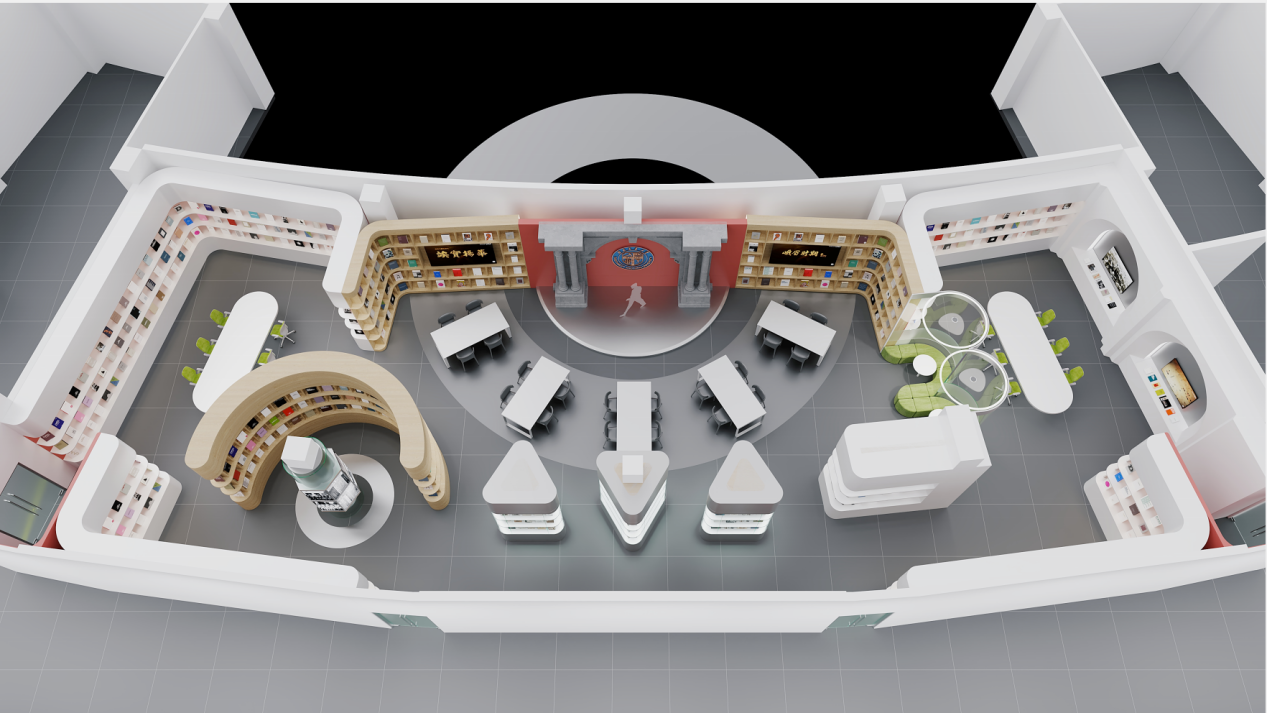 序号名称单位数量尺寸规格(W*D*H)
（以实际测量为准）1装饰柜组1规格：5411*685*35002定制展示柜组1规格：8377*683*35003定制展示柜组1规格：10000*300*35004玻璃卡座组2规格：2252*1687*20005装饰玻璃组1规格：1400*1400*35006定制灯具个1规格：根据现场定制7定制书柜组2规格：3000*600*9008定制书架组1规格：2700*999*34009定制书架组3规格：1600*1600*3400序号名称尺寸要求及材质技术参数要求款式参考1装饰柜1.规格为5411*685*3500（以实际测量尺寸为准）；2.基层采用石膏开模、罗马柱面；
3.柜体整体采用抗裂网+鸟巢石膏工艺加强结构；
4.柜体表面要求采用艺术漆饰面，整体顺平；5.包安装，安装完成后要求无空鼓、无凹陷、阴阳角顺直。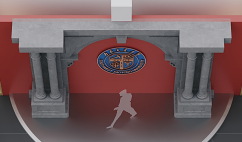 2定制展示柜1.规格为8377*683*3500（以实际测量尺寸为准）；2.柜体采用轻钢龙骨作为支架，竖龙骨采用C100×50×1.0系列，竖龙骨间距300mm，横龙骨采用U100×40×0.8系列，横龙骨间距700mm，防火岩棉填充隔墙、15mm阻燃板，优质聚酯白漆；
3.柜体内部填充材料干燥、密实、均匀，接缝均匀；4.包安装，安装完成后柜体表面平整光滑，接缝均匀5mm，阴阳角垂直，无断裂缺角。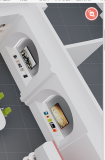 3定制展示柜1.规格为10000*300*3500（以实际测量尺寸为准）；2.采用轻钢龙骨作为支架，竖龙骨采用C100×50×1.0系列，竖龙骨间距300mm，横龙骨采用U100×40×0.8系列，横龙骨间距700mm，防火岩棉填充隔墙、15mm阻燃板，优质聚酯白漆；
3.包安装，安装完成后表面平整光滑，接缝均匀5mm，阴阳角垂直，无断裂缺角；墙内填充材料干燥、密实、均匀，接缝均匀。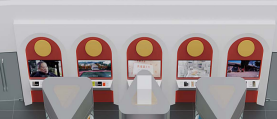 4玻璃卡座1.规格为2252*1687*2000（以实际测量尺寸为准）；2.采用L50*5国标热镀U型钢槽,15mm玻璃钢化热弯；不锈钢包边。3.包安装，安装完成后要求构件拼装牢固、无晃动，表面无明显划痕。                                                         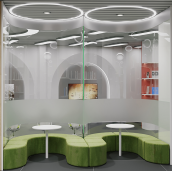 5装饰玻璃1.规格为1400*1400*3500（以实际测量尺寸为准）；2.采用L50*5国标热镀U型钢槽,15mm玻璃钢化热弯；不锈钢包边；3.包安装，安装完成后拼接美观，表面平整，并预留强弱电点位。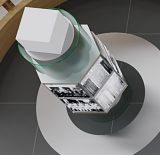 6定制灯具1.规格为根据现场定制（以实际测量尺寸为准）；2.整体采用石膏板造型；内部采用LED灯条和LED灯组，表面覆灯膜；3.包安装，安装时要求采用石膏板顶面暗装。                                                       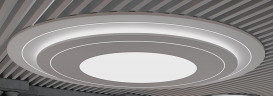 7定制书柜1.规格为3000*600*900（以实际测量尺寸为准）；▲2.柜体基材采用实木多层板，符合GB/T 9846-2015、GB/T 35601-2017、HJ571-2010、GB/T 17657-2013相关标准，其中含水率Ⅲ类5～16%，胶合强度Ⅲ类≥0.9MPa，静曲强度:顺纹≥30MPa、横纹≥27MPa、弹性模量:顺纹≥5000MPa、横纹≥4500MPa，≥24h吸水厚度膨胀率≤6%，握螺钉力:板面≥1700N、板边≥1080N,甲醛释放限量≤0.025mg/m³,产品总挥发性有机化合物（TVOC）的释放率（72h）≤0.02mg/（m²h）。                                                                                                                                             ▲3.表面采用水性面漆和水性底漆，符合GB/T 23999-2009《室内装饰装修用水性木器涂和GB18581-2020《木器涂料中有害物质限量》相关标准（甲醛含量检出限:5mg/kg）。                     ▲4.三合一连接件：符合GB/T 3325-2017、GB/T 28203-2011、QB/T 3826-1999、QB/T 3827-1999、QB/T 3832-1999相关标准，其中金属件外观性能要求喷涂层单项检测为符合或合格，三合一偏心连接件预埋螺母抗拉强度≥600N，耐腐蚀等级：中性盐雾试验（NSS）、乙酸盐雾试验（ASS），连续喷雾≥120h检测等级均≥10级。                                                          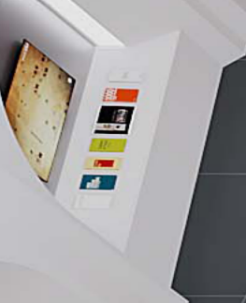 8定制书架1.规格为2700*999*3400（以实际测量尺寸为准）；▲2.柜体采用中密度纤维板，符合:GB/T 11718、GB/T 35601、 GB/T 17657 相关标准，其中密度≥0.72g/cm³，含水率3～13％，静曲强度≥26MPa，弹性模量≥3300MPa，吸水厚度膨胀率≤6%，板面握螺钉力≥1300N,板边握螺钉力≥850N,甲醛释放限量≤0.025mg/m³,产品总挥发性有机化合物（TVOC）的释放率（72h）≤0.03mg/（m²h）。                                                    ▲4.表面采用水性面漆和水性底漆，符合GB/T 23999-2009《室内装饰装修用水性木器涂和GB18581-2020《木器涂料中有害物质限量》相关标准（甲醛含量检出限:5mg/kg）。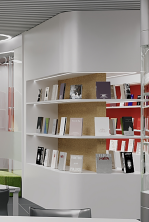 9定制书架1.规格为1600*1600*3400（以实际测量尺寸为准）；                                    ▲2.柜体采用中密度纤维板，符合:GB/T 11718、GB/T 35601、 GB/T 17657 相关标准，其中密度≥0.72g/cm³，含水率3～13％，静曲强度≥26MPa，弹性模量≥3300MPa，吸水厚度膨胀率≤6%，板面握螺钉力≥1300N,板边握螺钉力≥850N,甲醛释放限量≤0.025mg/m³,产品总挥发性有机化合物（TVOC）的释放率（72h）≤0.03mg/（m²h）。                                                                                                                                                                                                
▲3.表面采用水性面漆和水性底漆符合：GB/T 23999-2009《室内装饰装修用水性木器涂和GB18581-2020《木器涂料中有害物质限量》相关标准，其中：在容器中状态搅拌后均匀无硬块，甲醛含量检测结果为未检出。（甲醛含量检出限:5mg/kg）。                   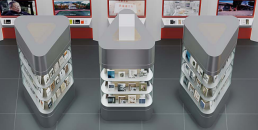 商务评分(50分)标书规范性（4分）1、有目录索引、页码无错乱、标题、编号、正文、表格等排版规范得1分，每出现一个错误扣0.2分，扣完为止。2、双面打印得0分，单面打印1分；商务评分(50分)经营状况（6分）2019年1月1日以来，具有类似业绩，一个得2分，最多得6分，需提供合同复印件，原件备查。类似业绩指：教育家具或图书馆家具销售业绩商务评分(50分)项目实施方案（10分）投标人提供项目实施方案，方案内容包括但不限于①项目总体组织实施方案；②备货供货方案；③安装进度安排；④后勤保障计划、材料运输进场方案；⑤质量控制方案；包含以上内容且完全满足项目实际需求的得10分，每缺一项内容扣2分，每有一项存在缺陷（缺陷为分析内容与实际情况不符或存在偏差或过于简略或存在无关的内容或分析内容不满足要求)扣1分，扣完为止。未提供不得分。商务评分(50分)售后服务（10分）根据投标人针对本次项目作出的售后方案及服务能力进行评比，优秀的得10分，一般的得7-4分，差的得2分。没有的不得分商务评分(50分)资质要求（10分）投标人或制造厂家获得国家认可的相关机构颁发的有效期内：                                                                                                                                                                                1、ISO9001质量管理体系认证证书（认证范围须包含：木质家具、钢木家具、软体家具、金属家具）的得1分，认证范围不符或缺少的，此项不得分。2、ISO14001环境管理体系认证证书（认证范围须包含：木质家具、钢木家具、软体家具、金属家具）的得1分，认证范围不符或缺少的，此项不得分。3、ISO45001职业健康安全管理体系认证证书（认证范围须包含：木质家具、钢木家具、软体家具、金属家具）的得1分，认证范围不符或缺少的，此项不得分。4、 绿色供应链管理体系认证证书（认证范围须包含：木质家具、钢木家具、软体家具、金属家具）的得1分，认证范围不符或缺少的，此项不得分。5、人类工效学产品认证证书（认证范围须包含：木质家具、钢木家具、软体家具、金属家具）的得1分，认证范围不符或缺少的，此项不得分。                                        6、家具中有害物质限量认证证书（认证范围须包含：木质家具、钢木家具、软体家具、金属家具）的得1分，认证范围不符或缺少的，此项不得分。7、低VOCS家具产品认证证书（认证范围须包含：木质家具、钢木家具、软体家具、金属家具）的得1分，认证范围不符或缺少的，此项不得分。8、III 型环境标志证书（认证范围须包含：（认证范围须包含：木质家具、钢木家具、软体家具、金属家具）的得1分，认证范围不符或缺少的，此项不得分。9、绿色之星产品认证证书（认证范围须包含：木质家具、金属家具、钢木家具、软体家具）的得1分认证范围不符或缺少的，此项不得分。                                           10、诚信管理体系认证证书（认证范围须包含：木质家具、金属家具、钢木家具、软体家具）的得1分认证范围不符或缺少的，此项不得分。                                                                                      （说明 ：提供有效期内的证书复印件和中国国家认证认可监督管理委员会网站http://www.cnca.gov.cn/的证书公示截图）商务评分(50分)专业机器设备（10分）提供智能木工钻铣加工中心、数控裁板锯、全自动数控电子据、推台锯、数控打孔开料机、全自动封边机、机床数控水平钻、六排钻、冲床，中央除尘器设备，以上设备提供图片及采购发票，每满足一项得1分，否则不得分.（这当中删除两个）技术部分（20分）技术参数（18分）基本技术分（18分）1、起评分：投标人满足招标文件要求的全部技术指标的得18分。2、扣分条款：1）重要技术参数（带“▲”号标注的部分）有一条不满足的，技术部分得分为0分。2）一般性技术参数（非“▲”号标注的部分）达不到招标文件要求，每负偏离1条从起评分中扣除1分；有5条以上（含5条）不满足招标文件要求的，技术部分得分为0分。                 注：带“▲”的技术参数为货物的重点参数，均需提供国家认可的检测机构出具的具有CMA或CNAS标识的检验检测报告为佐证材料，不提供或提供的检验检测报告不满足技术要求的不得分技术部分（20分）节能环保（2分）投标产品具有依据国家确定的认证机构出具的、处于有效期之内的节能产品或环境标志产品认证证书，每提供加盖公章的证书复印件一项得1分，最多得2分。注：执行强制采购政策的产品不纳入本项评分。报价评分(30分)基准价：以比选申请人有效报价的最低值作为基准价；最低价为满分.分值：基准价/除以报价*100%*30基准价：以比选申请人有效报价的最低值作为基准价；最低价为满分.分值：基准价/除以报价*100%*30